BURMISTRZ MIASTA TURKUWniosek:o zmianę licencji nr …………… na wykonywanie krajowego transportu drogowego w zakresie przewozu osób taksówką z powodu ………………………………………….. …………………….……..……………………………………………………………………………………………………………………………………………..………………………………………………………………………………………………………..  o wydanie wypisu z licencji nr ……………….. na wykonywanie krajowego transportu drogowego w zakresie przewozu osób taksówką z powodu zgłoszenia kolejnego pojazdu  z powodu zmiany pojazdu4. Dodatkowe dane:- numer telefonu (dane nieobowiązkowe) : ……………………………………….5. Liczba wypisów z licencji: ……….Do wniosku załączono:Obowiązek informacyjnyZgodnie z rozporządzeniem Parlamentu Europejskiego i Rady (UE) 2016/679 z 27.04.2016 r. w sprawie ochrony osób fizycznych w związku z przetwarzaniem danych osobowych i w sprawie swobodnego przepływu takich danych oraz uchylenia dyrektywy 95/46/WE (ogólne rozporządzenie o ochronie danych) – dalej RODO − informuję, że: Administratorem Pana/Pani danych osobowych jest:Gmina Miejska Turek, ul. Kaliska 59, 62-700 Turek.Został wyznaczony Inspektor Ochrony Danychz którym można się kontaktować poprzez adres poczty internetowej iod@miastoturek.pl lub pisemnie na adres siedziby Administratora, we wszystkich sprawach dotyczących przetwarzania danych osobowych oraz korzystania z praw związanych z ich przetwarzaniem.Cele i podstawa prawna przetwarzania danych osobowych:Podane Pana/Pani dane osobowe będą przetwarzane w celu złożenia i rozpatrzenia wniesionego wniosku. Zgodnie z RODO art.6 ust. 1 lit. c, czyli niezbędne do wypełnienia obowiązku prawnego ciążącego na administratorze wynikającego, w szczególności z ustawy z dnia 6 września 2001 r. o transporcie drogowym oraz ustawy z dnia 14 czerwca 1960 r. Kodeks postępowania administracyjnego.Informacje o odbiorcach danych:Pana/Pani dane osobowe mogą być przekazywane do podmiotów uprawnionych do uzyskania danych osobowych na podstawie przepisów prawa oraz do podmiotów, z którymi współpracujemy. Czas przechowywania danych osobowychPana/Pani dane będą przechowywane w terminach określonych przepisami prawa, zgodnie z obowiązującą w tym zakresie instrukcją kancelaryjną.Przysługuje Panu/Pani prawo żądania/wniesienia:dostępu do swoich danych oraz otrzymania ich kopii;sprostowania (poprawiania) swoich danych;usunięcia swoich danych, ograniczenia przetwarzania danych;przeniesienia swoich danych;sprzeciwu wobec przetwarzania danych;skargi do organu nadzorczego.Obowiązek podania danych osobowych:Podanie przez Pana/Panią danych osobowych w zakresie określonym przepisami jest obowiązkowe, ich nie podanie może skutkować wezwaniem do usunięcia braków lub pozostawieniem sprawy bez rozpatrzenia. W pozostałym zakresie podanie danych osobowych jest dobrowolne, lecz może być pomocne do realizacji celów głównych.Imię i nazwisko …………………………..……..………..…..…… PESEL ……………………………….zamieszkały(-a)  ………………………………………………………….……OŚWIADCZENIEo spełnieniu wymogu dobrej reputacjiJa niżej podpisany/a oświadczam, że spełniam wymóg dobrej reputacji, o którym mowa w art. 5c ust. 1 pkt 1 ustawy z dnia 6 września 2001 r. o transporcie drogowym tj.:  nie zostałem skazany/a prawomocnym wyrokiem sądu za przestępstwa karne skarbowe lub przestępstwa umyślne: przeciwko bezpieczeństwu w komunikacji, mieniu, obrotowi gospodarczemu, wiarygodności dokumentów, środowisku lub warunkom pracy i płacy albo inne mające związek z wykonywaniem zawodu;  nie wydano mi prawomocnego orzeczenia zakazującego wykonywania działalności gospodarczej w zakresie transportu drogowego.Jestem świadomy/a odpowiedzialności karnej za złożenie fałszywego oświadczenia*.* klauzula oświadczenia zastępuje pouczenie organu o odpowiedzialności karnej za składanie fałszywych zeznań. 	Imię i nazwisko …………………………..……..………..…..…… PESEL ……………………………….zamieszkały(-a)  ………………………………………………………….……OŚWIADCZENIEo zamiarze zatrudnienia kierowcówOświadczam, że kierowcy, których zatrudniam (lub zamierzam zatrudnić) oraz inne osoby niezatrudnione przeze mnie, lecz wykonujące osobiście przewozy na moją rzecz, spełniają (będą spełniać) wymagania określone w przepisach ustawy z dnia 6 września 2001r. o transporcie drogowym (Dz. U. z 2022 r. poz. 180) w szczególności w art. 39a ust. 1 pkt 2-4 oraz nie byli prawomocnie skazani za przestępstwa przeciwko życiu i zdrowiu oraz przeciwko wolności seksualnej i obyczajności, a także za przestępstwa, o których mowa w art. 59 ustawy z dnia 29 lipca 2005 r. o przeciwdziałaniu narkomanii, a ponadto nie orzeczono prawomocnie wobec nich zakazu wykonywania zawodu kierowcy. Jestem świadomy/a odpowiedzialności karnej za złożenie fałszywego oświadczenia*.* klauzula oświadczenia zastępuje pouczenie organu o odpowiedzialności karnej za składanie fałszywych zeznań.Imię i nazwisko …………………………..……..………..…..…… PESEL ……………………………….zamieszkały(-a)  ………………………………………………………….……OŚWIADCZENIEOświadczam, że spełniam wymagania określone w art. 39a ust. 1 pkt 2-4 ustawy z dnia 6 września 2001 r. o transporcie drogowym.1) posiadam zaświadczenie lekarskie stwierdzające brak przeciwwskazań zdrowotnych do wykonywania pracy na stanowisku kierowcy ważne do dnia :......................................,2) posiadam zaświadczenie stwierdzającego brak przeciwwskazań psychologicznych do wykonywania pracy na stanowisku kierowcy ważne do dnia: ..........................................,Jestem świadomy/a odpowiedzialności karnej za złożenie fałszywego oświadczenia*.* klauzula oświadczenia zastępuje pouczenie organu o odpowiedzialności karnej za składanie fałszywych zeznań.Wykaz pojazdów do licencji na wykonywanie krajowego transportu drogowego w zakresie przewozu osób taksówką:  wydanie kolejnego wypisu z licencji nr ………………..wydanie zmienionego wypisu nr …….…… z licencji nr ……………….. z uwagi na zmianę pojazduUrząd Miejski w TurkuGIM10Urząd Miejski w TurkuWNIOSEKo zmianę/wydanie wypisu z licencji na wykonywanie transportu drogowego taksówką na obszar miasta TurkuGIM10Urząd Miejski w TurkuWNIOSEKo zmianę/wydanie wypisu z licencji na wykonywanie transportu drogowego taksówką na obszar miasta TurkuAktualizacjawg stanu          na dzień24-10-2023 r.Oznaczenie przedsiębiorcy –       /Imię i Nazwisko, Nazwa/........................................................................................................................................................................................................................................................................................................................................................................2.   Adres siedziby lub miejsce zamieszkania-2.   Adres siedziby lub miejsce zamieszkania-kod, miejscowość –ulica, numer –…....-...........   .............................................................................................................................................................…....-...........   .............................................................................................................................................................3. Numer identyfikacji podatkowej (NIP): ………………………………….3. Numer identyfikacji podatkowej (NIP): ………………………………….3. Numer identyfikacji podatkowej (NIP): ………………………………….oświadczenie członka(ów) organu zarządzającego osoby prawnej, osoby zarządzającej spółką jawną lub komandytową lub osoby prowadzącej działalność gospodarczą, że spełnia wymóg dobrej reputacji (załącznik nr 1)przedsiębiorca osobiście wykonujący przewozy:zaświadczenie o niekaralności opatrzone datą nie wcześniejszą niż miesiąc przed złożeniem wniosku, że nie był prawomocnie skazany za przestępstwa przeciwko życiu i zdrowiu oraz przeciwko wolności seksualnej i obyczajności, a także za przestępstwa, o których mowa w art. 59 ustawy z dnia 29 lipca 2005 r. o przeciwdziałaniu narkomanii, a ponadto nie orzeczono prawomocnie wobec niego zakazu wykonywania zawodu kierowcy;kserokopię orzeczenia lekarskiego oraz psychologicznego o braku przeciwwskazań zdrowotnych i psychologicznych do wykonywania pracy na stanowisku kierowcy;kserokopię prawa jazdy;wykaz zgłaszanych pojazdów samochodowych zawierający: markę/typ, rodzaj/przeznaczenie, numer rejestracyjny, numer VIN, wskazanie rodzaju tytułu prawnego do dysponowania pojazdem, - (załącznik nr 2),kserokopia/e dowodów rejestracyjnych pojazdów z wpisem dopuszczenia do ruchu jako taksówki, dokument stwierdzający prawo do dysponowania pojazdami,oświadczenie o zamiarze zatrudnienia kierowców – (załącznik nr 3)oświadczenie o spełnieniu wymagań określone w art. 39a ust. 1 pkt 2-4 ustawy z dnia 6 września 2001 r. o transporcie drogowym - (załącznik nr 4)dowód uiszczenia opłaty za wydanie licencji i wypisów wysokości: …………… zł Urząd Miejski w Turku, nr konta bankowego 39 1090 1229 0000 0000 2201 3437Urząd Miejski w TurkuGIM10Urząd Miejski w TurkuZałącznik nr 1GIM10Urząd Miejski w TurkuZałącznik nr 1Aktualizacjawg stanu          na dzień24-10-2023 r.Turek, dniaczytelny podpis wnioskodawcyUrząd Miejski w TurkuGIM10Urząd Miejski w TurkuZałącznik nr 3GIM10Urząd Miejski w TurkuZałącznik nr 3Aktualizacjawg stanu          na dzień24-10-2023 r.Turek, dniaczytelny podpis wnioskodawcyUrząd Miejski w TurkuGIM10Urząd Miejski w TurkuZałącznik nr 4GIM10Urząd Miejski w TurkuZałącznik nr 4Aktualizacjawg stanu          na dzień24-10-2023 r..Turek, dniaczytelny podpis wnioskodawcyUrząd Miejski w TurkuGIM10Urząd Miejski w TurkuZałącznik nr 2GIM10Urząd Miejski w TurkuZałącznik nr 2Aktualizacjawg stanu  na dzień24-10-2023 r..markatyprodzaj/przeznaczenienr rejestracyjnynumer VINnumer VINnumer VINnumer VINnumer VINnumer VINnumer VINnumer VINnumer VINnumer VINnumer VINnumer VINnumer VINnumer VINnumer VINnumer VINnumer VINrodzaj tytułu prawnego do dysponowania pojazdemTurek, dniaczytelny podpis wnioskodawcy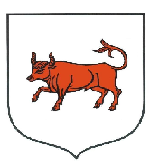 